7а класс Контакт классного руководителя (т. 8964 136 92 32)                                                                Тест по биологии (отметь правильный ответ)Объекты живой природы:А) животные, грибы, человек.Б) земля, песок, мрамор.В) растения, воздух, водаК органам цветкового растения относят:А) корень, побег, семена.Б) корень, побег, цветок.В) корень, побег, плод.Растения бывают:А) однодольными и трехдольными.Б) двудольными и трехдольными.В) однодольными и двудольными.Корневая система может бытьА) мочковатая и ветвистая.Б) стержневая и мочковатаяВ) стержневая и ветвистая.Жилкования листьев бываетА) простым и сложным.Б) стержневым и мочковатым.В) сетчатым, параллельным и дуговым.У однодольных растений:А) одна семядоля, жилкование листьев параллельное или дуговое, корневая система стержневая.Б) две семядоли, жилкование листьев параллельное или дуговое, корневая система мочковатая.В) одна семядоля, жилкование листьев параллельное или дуговое, корневая система мочковатая.У двудольных растений:А) две семядоли, жилкование листьев параллельное или дуговое, корневая система мочковатая.Б) одна семядоля, жилкование листьев параллельное или дуговое, корневая система мочковатая.В) две семядоли, жилкование листьев сетчатое, корневая система стержневая.Понедельник 18 мая Понедельник 18 мая Понедельник 18 мая Понедельник 18 мая Предмет  Тема урока  Что сделать  Что прислать учителю  ГеографияВысотная поясность в горах.Найти и показать на карте крупнейшие горные системы России, записать их названия в тетрадь. фотоотчетМузыкаРазучивание «Золотая звёздочка Москвы» муз. Р. Бойко, сл. М. Пляцковского.https://yandex.ru/video/preview/?filmId=7103039501656652366&text=Разучивание%20«Золотая%20звёздочка%20Москвы»%20муз.%20Р.%20Бойко%2C%20сл.%20М.%20Пляцковского.&path=wizard&parent-reqid=1589176554976968-1470627197982401501400243-production-app-host-vla-web-yp-36&redircnt=1589176632.1 https://rus-songs.ru/tekst-pesni-detskij-hor-zolotaja-zvezdochka-moskvy/Разучить песню “Золотая звёздочка Москвы!” 1-2 куплеты. фотоотчётЧтениеВнеклассное чтение 7. В. П. Катаев «Хуторок в степи» (отрывки). Составление отзыва о рассказе.Составить и записать в тетради отзыв о рассказе. фотоотчетПисьмоПовторить правила на стр. 274, 276, 278. Выполнить письменно упражнения 359, 362 (по заданиям). фотоотчетФизкультминутка  https://www.youtube.com/watch?v=zGIV7Xa9RkwФизкультминутка  https://www.youtube.com/watch?v=zGIV7Xa9RkwФизкультминутка  https://www.youtube.com/watch?v=zGIV7Xa9RkwФизкультминутка  https://www.youtube.com/watch?v=zGIV7Xa9RkwВторник 19 мая Вторник 19 мая Вторник 19 мая Вторник 19 мая Предмет  Тема урока  Что сделать  Что прислать учителю  Математика Взаимное положение геометрических фигур на плоскости: построение, моделирование (стр. 234).Решение задач на одновременное движение двух тел в одном направлении.Сложение и вычитание десятичных дробей. Нахождение десятичной дроби от числа.Повторить правила решения задач на движение (памятки). Выполнить письменно на стр.264, № 10 (4 столбик). фотоотчетФизкультураТема урока: “Способы плавания”Прочитать и запомнить основные способы плавания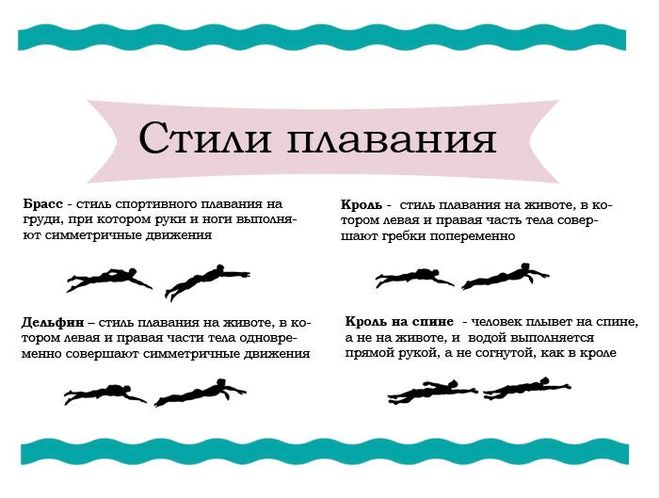  перечислить спортивные способы плавания.Письмо Повторить правила о простом и сложном предложении (памятки, стр. 282, 284). Выполнить письменно упр.367. фотоотчетЧтениеН.И. Рыленков. Стихи о Родине. Статья.Прочитать статью о поэте на стр. 230-231.Выписать в тетрадь основные факты из жизни поэта. фотоотчетФизкультминутка  https://www.youtube.com/watch?v=FFFe3TlIMXgФизкультминутка  https://www.youtube.com/watch?v=FFFe3TlIMXgФизкультминутка  https://www.youtube.com/watch?v=FFFe3TlIMXgФизкультминутка  https://www.youtube.com/watch?v=FFFe3TlIMXgСреда 20 мая Среда 20 мая Среда 20 мая Среда 20 мая Предмет  Тема урока  Что сделать  Что прислать учителю   Чтение Н.И. Рыленков «Деревья». Биографическая основа стихотворения. Обучение выразительному чтению.Выразительно читать стихотворение “Деревья”, устно ответить на вопросы на стр. 231-232 фотоотчет ИЗОЭскиз медали по теме “ВОВ”. Изображение медали к 75-летию Победы в ВОВ фотоотчет БиологияИтоговое занятие. Повторение. Растения: цветковые и бесцветковые; однодольные и двудольные. Органы цветкового растения. Бактерии и грибы, их значение в жизни человека.Сделать тест. Смотреть под таблицей. Фотоотчет. МатематикаКонтрольная работа №9 “Сложение и вычитание десятичных дробей. Нахождение десятичной дроби от числа”.Выполнить письменно все задания. фотоотчет ИсторияМосковско-Владимирская Русь при Дмитрии Донском. Сергий Радонежский.с.277-280 читать. Ответить на вопрос: почему битва на реке Воже была важна для русского народа?  с.282 -286; с. 286 вопрос №1 -устно, вопрос №4 - письменно фотоотчётФизкультминутка  https://www.youtube.com/watch?v=hQo87AgB7oEФизкультминутка  https://www.youtube.com/watch?v=hQo87AgB7oEФизкультминутка  https://www.youtube.com/watch?v=hQo87AgB7oEФизкультминутка  https://www.youtube.com/watch?v=hQo87AgB7oEЧетверг 21 мая Четверг 21 мая Четверг 21 мая Четверг 21 мая Предмет  Тема урока  Что сделать  Что прислать учителю   СБО Бюджет семьи. Источники дохода. Расходы семьи. Изучить материал презентации. Ответить письменно на вопросы из презентации. фотоотчет  ПисьмоКонтрольный диктант по теме ««Повторение пройденного за год».Письменная работа с текстом. фотоотчет ПТО /девочки/ПТО /юноши/Назначение оборки. Правила расчета длины ткани.Изучить материалы в учебнике “Швейное дело”стр.37-38. В тетради записать определение , что такое оборка и ТУ на раскрой оборок. Ответить на вопросы№1,3,4 стр.38  фотоотчет Фотоотчет  МатематикаПостроение треугольников по длинам сторон. Определение симметричных треугольников и построение в них осей симметрии. Все виды задач на одновременное движение двух тел. Выполнить письменно на стр.258 № 875(2), пользоваться памяткой. фотоотчет ЧтениеДж. Свифт «Путешествие Гулливера». Особенности характера героев. Подготовить пересказ любого отрывка, выполнить к нему рисунок на А4. фотоотчетФизкультминутка   https://www.youtube.com/watch?v=SAWr-KZhD0E&list=PLd1JDCMFvWRsLx7qMMYFe9LqhFORngy8rФизкультминутка   https://www.youtube.com/watch?v=SAWr-KZhD0E&list=PLd1JDCMFvWRsLx7qMMYFe9LqhFORngy8rФизкультминутка   https://www.youtube.com/watch?v=SAWr-KZhD0E&list=PLd1JDCMFvWRsLx7qMMYFe9LqhFORngy8rФизкультминутка   https://www.youtube.com/watch?v=SAWr-KZhD0E&list=PLd1JDCMFvWRsLx7qMMYFe9LqhFORngy8rПятница 22 мая Пятница 22 мая Пятница 22 мая Пятница 22 мая Предмет  Тема урока  Что сделать  Что прислать учителю   Письмо Доработать сочинение, опираясь на памятки. фотоотчет МатематикаРешение задач на нахождение десятичной дроби от числа. Решение задач на одновременное встречное движение. Решение задач на движение в противоположном направлении.Выполнить письменно на стр.259 № 878 (повторение). фотоотчет  ФизкультураТема урока: “Техника безопасности на открытом водоёме”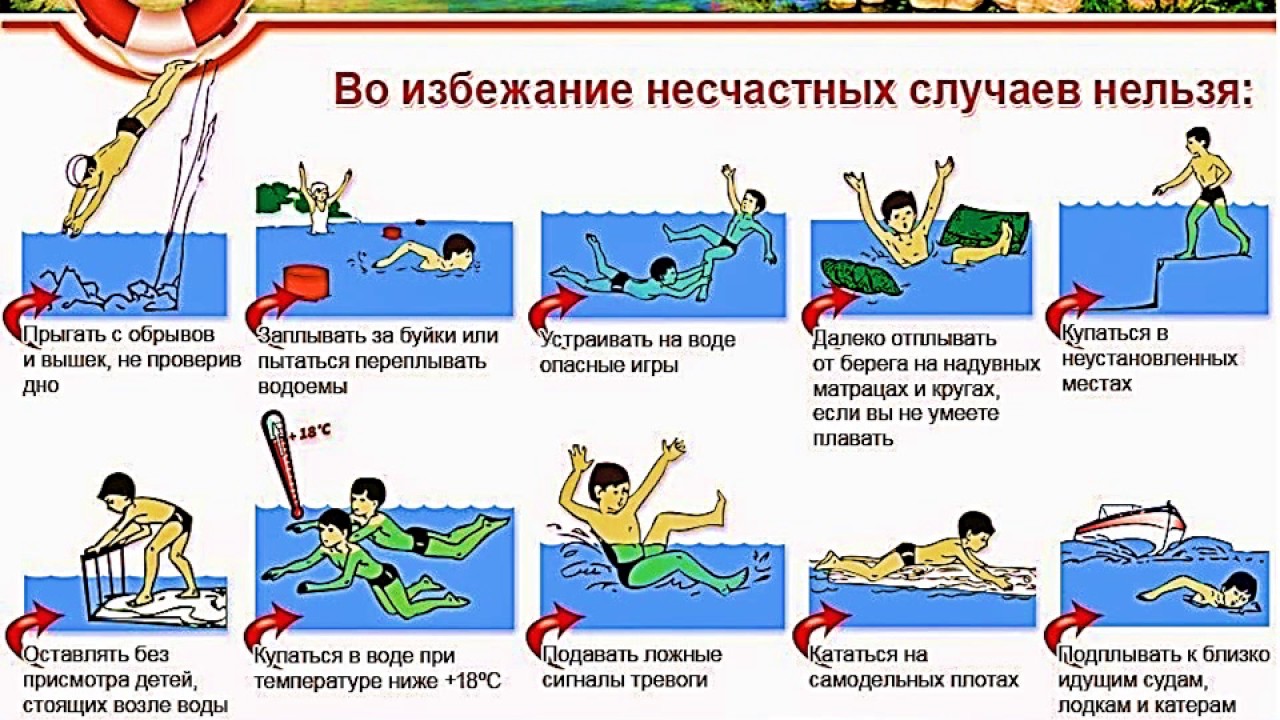  фотоотчет ЧтениеДж. Свифт «Путешествие Гулливера». Композиция произведения.Написать в тетради краткий отзыв о произведении. фотоотчетФизкультминутка   https://www.youtube.com/watch?v=zGIV7Xa9RkwФизкультминутка   https://www.youtube.com/watch?v=zGIV7Xa9RkwФизкультминутка   https://www.youtube.com/watch?v=zGIV7Xa9RkwФизкультминутка   https://www.youtube.com/watch?v=zGIV7Xa9Rkw